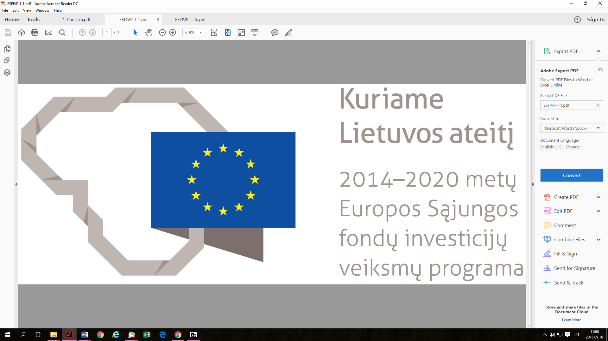 Parengtas Neringos savivaldybės darnaus judumo strateginis planas          2017 m. birželio 12 d.  Neringos savivaldybės administracija pasirašė sutartį su Transporto investicijų direkcija dėl projekto Nr. 04.5.1-TID-V-513-01-0012 „Neringos savivaldybės darnaus judumo strateginio plano parengimas“ įgyvendinimo. Projektas finansuojamas Europos regioninės plėtros fondo lėšomis pagal 2014-2020 m. Europos Sąjungos fondų investicijų veiksmų programos 4 prioriteto „Energijos efektyvumo ir atsinaujinančių išteklių energijos gamybos ir naudojimo skatinimas“ priemonę 04.5.1-TID-V-513  „Darnaus judumo sistemų kūrimas“.          Įgyvendinant projektą, parengtas Neringos savivaldybės darnaus judumo strateginį planas – bendrojo plano sprendinius papildantį ir detalizuojantį strateginio planavimo dokumentas, kurį realizavus bus sukurta subalansuota, efektyvių išteklių ir šiuolaikinių technologijų naudojimu grindžiama darnaus judumo sistema. Rengiant darnaus judumo strateginį planą didelis dėmesys buvo skiriamas sprendinių darnumui bei aplinkosauginiams reikalavimams.        Parengtas darnaus judumo strateginis planas analizuoja šias temines sritis: viešojo transporto skatinimas, bevariklio transporto integracija, eismo saugumas, eismo organizavimo tobulinimas ir judumo valdymas, miesto logistika, transporto sistemos visuotinimas ir specialiųjų poreikių turinčių žmonių įtrauktis, alternatyvių degalų ir aplinką mažiau teršiančio transporto skatinimas bei kitas, susijusiais su darniu judumu. Projektas finansuotas Europos regioninės plėtros fondo lėšomis.        Bendra projekto vertė – 16 940,00 Eur        Projektui skirta parama iš Europos regioninės plėtros fondo – 14 399,00 Eur        Neringos savivaldybės biudžeto lėšos – 2541,00 Eur        Projekto veiklų įgyvendinimo pradžia – 2017-04-10        Projekto veiklų įgyvendinimo pabaiga – 2018-04-09